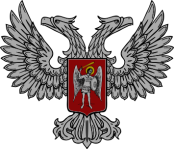 АДМИНИСТРАЦИЯ ГОРОДА ГОРЛОВКА РАСПОРЯЖЕНИЕ   главы администрации03   августа   2016 г.						      № 590-рг. ГорловкаО внесении изменений в распоряжение главы администрации от 31 июля 2015 г. № 328-р«О создании комиссии по мониторингу деятельности субъектов хозяйствования на территории г. Горловка»В связи с кадровыми изменениями, с целью упорядочения работы комиссии по мониторингу деятельности субъектов хозяйствования на территории г. Горловка, руководствуясь пунктом 4.1 Положения об администрации города1. Внести изменения в распоряжение главы администрации от 31 июля 2015 года № 328-р «О создании комиссии по мониторингу деятельности субъектов хозяйствования на территории г. Горловка», изложив состав комиссии по мониторингу деятельности субъектов хозяйствования на территории г. Горловка в новой редакции (прилагается).2. Считать утратившим силу распоряжение главы администрации от 23 октября 2015 года № 575-р «О внесении изменений в распоряжение главы администрации      г. Горловка от 31 июля 2015 г. № 328-р «О создании комиссии по мониторингу деятельности субъектов хозяйствования на территории г. Горловка»И.о. главы администрации					    	И.С. ПРИХОДЬКО